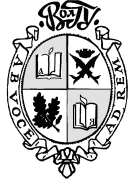 Федеральное государственное автономное образовательное учреждение высшего образования «Волгоградский государственный университет»Институт истории,международных отношений и социальных технологийРАСПОРЯЖЕНИЕ«19» 01.2018 г.																№ 06.21-04.151	Во исполнение приказа № 01-07.1-32 от 16.01.2018 г. установить следующий порядок ликвидации академических задолженностей по результатам зимней зачетно-экзаменационной сессии 2017-2018 уч. года.1. УСТАНОВИТЬ следующие сроки прохождения первой промежуточной аттестации с целью ликвидации академических задолженностей для очной и очно-заочной форм обучения:2. УСТАНОВИТЬ следующие сроки прохождения промежуточной аттестации повторно комиссии (в случае получения неудовлетворительной оценки) с целью ликвидации академических задолженностей для очной и очно-заочной форм обучения:И.о. директора 																С.И. Морозов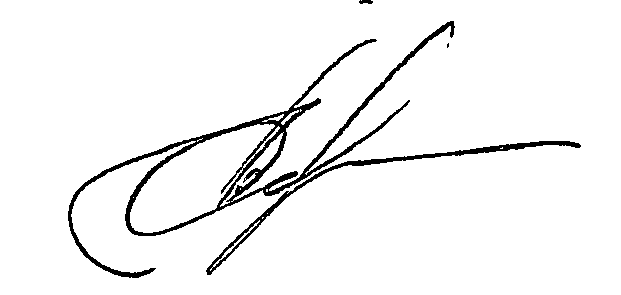 КАФЕДРА ОТЕЧЕСТВЕННОЙ И ВСЕОБЩЕЙ ИСТОРИИ, АРХЕОЛОГИИКАФЕДРА ОТЕЧЕСТВЕННОЙ И ВСЕОБЩЕЙ ИСТОРИИ, АРХЕОЛОГИИЮдина Т.В., д.и.н., профессор19.03.2018 г. 10.00 – 12.00 (ауд. – 2-07 Б)Арчебасова Н.А., к.и.н., доцент19.03.2018 г. 13.00 – 15.00 (ауд. – 2-07 Б)Булатов В.В., д.и.н., доцент19.03.2018 г. 10.00 – 12.00 (ауд. – 2-07 Б)Кузнецов О.В., к.и.н., и.о. зав. кафедрой 20.03.2018 г. 10.00 – 12.00 (ауд. – 2-07 Б)Балабанова М.А., д.и.н., профессор20.03.2018 г. 13.00 – 15.00 (ауд. – 2-07 Б)Клепиков В.М., к.и.н., доцент20.03.2018 г. 12.00 – 13.30 (ауд. – 2-07 Б)Пискунова Е.П., к.и.н., доцент20.03.2018 г. 12.00 – 13.30 (ауд. – 2-07 Б)Фурман Е.Л., к.и.н., доцент20.03.2018 г. 13.30 – 15.00 (ауд. – 2-07 Б)Кияшко Я.А., ст. преподаватель20.03.2018 г. 12.00 – 13.30 (ауд. – 2-07 Б)Коробкова Е.А., ст. преподаватель20.03.2018 г. 13.30 – 15.00 (ауд. – 2-07 Б)Шевченко В.В., к.и.н., ст. преподаватель20.03.2018 г. 12.00 – 14.00 (ауд. – 2-01 М)Сидоров С.Г., д.и.н., профессор21.03.2018 г. 12.00 – 14.00 (ауд. – 2-07 Б)Горелкин В.А., к.и.н., доцент21.03.2018 г. 12.00 – 14.00 (ауд. – 2-07 Б)Перерва Е.В., к.и.н., доцент21.03.2018 г. 13.30 – 15.00 (ауд. – 2-07 Б)Рыбалко Н.В., к.и.н., доцент21.03.2018 г. 12.00 – 14.00 (ауд. – 2-07 Б)Барабанов Н.Д., к.и.н., доцент22.03.2018 г. 10.00 – 12.00 (ауд. – 2-07 Б)Булюлина Е.В., д.и.н., доцент22.03.2018 г. 12.00 – 13.30 (ауд. – 2-07 Б)Луночкин А.В., к.и.н., доцент22.03.2018 г. 15.20 – 17.00 (ауд. – 2-07 Б)КАФЕДРА МЕЖДУНАРОДНЫХ ОТНОШЕНИЙ, ПОЛИТОЛОГИИ И РЕГИОНОВЕДЕНИЯКАФЕДРА МЕЖДУНАРОДНЫХ ОТНОШЕНИЙ, ПОЛИТОЛОГИИ И РЕГИОНОВЕДЕНИЯАрканников А.А., к.и.н., ст. преподаватель26.03.2018 г.10:00 – 14:00(ауд. 2-06 Б)Дринова Е.М., к.филос.н., доцент26.03.2018 г.10:00 – 14:00(ауд. 2-06 Б)Ефанова Е.В., к.полит.н., доцент26.03.2018 г.10:00 – 14:00(ауд. 2-06 Б)Киселев А.А., к.и.н., ст. преподаватель26.03.2018 г.10:00 – 14:00(ауд. 2-06 Б)Лотарев К.А., к.полит.н., доцент26.03.2018 г.10:00 – 14:00(ауд. 2-06 Б)Морозов С.И., к.полит.н., доцент26.03.2018 г.10:00 – 14:00(ауд. 2-06 Б)Нелин Т.В., к.и.н., доцент26.03.2018 г.10:00 – 14:00(ауд. 2-06 Б)Панкратов С.А., д. полит.н., профессор заведующий кафедрой26.03.2018 г.10:00 – 14:00(ауд. 2-06 Б)Парубочая Е.Ф., к.и.н., доцент26.03.2018 г.10:00 – 14:00(ауд. 2-06 Б)Редькина О.Ю., д.и.н., профессор26.03.2018 г.10:00 – 14:00(ауд. 2-06 Б)Решетникова Л.М., к.и.н., доцент26.03.2018 г.10:00 – 14:00(ауд. 2-06 Б)Сазанова Н.В., к.и.н., доцент26.03.2018 г.10:00 – 14:00(ауд. 2-06 Б)Соков И.А., к.и.н., доцент26.03.2018 г.10:00 – 14:00(ауд. 2-06 Б)Фокина О.А., к.пед.н., доцент26.03.2018 г.10:00 – 14:00(ауд. 2-06 Б)Шакарбиева С.В., к.филос.н., доцент26.03.2018 г.10:00 – 14:00(ауд. 2-06 Б)Шевченко В.В., к.филос.н., с. преподаватель26.03.2018 г.10:00 – 14:00(ауд. 2-06 Б)КАФЕДРА СЕРВИСА И ТУРИЗМАКАФЕДРА СЕРВИСА И ТУРИЗМАЗолотовский В.А., к.и.н., доцент, и.о. зав. кафедрой20.03.2018 г. 10.00 – 12.00 (ауд. – 2-05 Б)Баженов А.Ю., к.э.н., доцент20.03.2018 г. 10.00 – 12.00 (ауд. – 2-05 Б)Белицкий А.В., ст. преподаватель19.03.2018 г. 10.00 – 12.00 (ауд. – 2-05 Б)Гурьева Е.В., ст. преподаватель20.03.2018 г. 10.00 – 12.00 (ауд. – 2-05 Б)Дрегваль И.Н., старший преподаватель20.03.2018 г. 10.00 – 12.00 (ауд. – 2-05 Б)Пискунова Е.П., к.и.н., доцент20.03.2018 г. 12.00 – 13.30 (ауд. – 2-05 Б)Полухина В.А., ассистент20.03.2018 г. 10.00 – 12.00 (ауд. – 2-05 Б)Стельник Е.В., ст. преподаватель20.03.2018 г. 10.00 – 12.30 (ауд. – 2-05 Б)Шевченко В.В., к.ф.н., ст. преподаватель20.03.2018 г. 12.00 – 14.00 (ауд. – 2-01 М)КАФЕДРА СОЦИАЛЬНОЙ РАБОТЫ И ПЕДАГОГИКИКАФЕДРА СОЦИАЛЬНОЙ РАБОТЫ И ПЕДАГОГИКИГуляихин В.Н., зав. кафедрой, д.филос.н., профессор23.03.2018 г.10:00 – 14:00(ауд. 2-20 Б)Борытко Н.М., д.пед.н., профессор23.03.2018 г.10:00 – 14:00(ауд. 2-20 Б)Садовников Е.С., к.пед.н., доцент23.03.2018 г.10:00 – 14:00(ауд. 2-20 Б)Скобелина Н.А., д.социол.н., доцент23.03.2018 г.10:00 – 14:00(ауд. 2-20 Б)Андрющенко О.Е., к.социол.н., доцент23.03.2018 г.10:00 – 14:00(ауд. 2-20 Б)Гоманенко О.А., к.и.н, доцент23.03.2018 г.10:00 – 14:00(ауд. 2-20 Б)Литвинова И.Н., к.и.н., доцент23.03.2018 г.10:00 – 14:00(ауд. 2-20 Б)Харинина Л.В., к.и.н., доцент23.03.2018 г.10:00 – 14:00(ауд. 2-20 Б)Карагодина О.А., старший преподаватель23.03.2018 г.10:00 – 14:00(ауд. 2-20 Б)Линченко С.А., старший преподаватель23.03.2018 г.10:00 – 14:00(ауд. 2-20 Б)Попандопуло О.А., к.филос.н., старший преподаватель23.03.2018 г.10:00 – 14:00(ауд. 2-20 Б)Харинин А.И., старший преподаватель23.03.2018 г.10:00 – 14:00(ауд. 2-20 Б)КАФЕДРА СОЦИОЛОГИИКАФЕДРА СОЦИОЛОГИИСтризое А.Л., д.филос.н., профессор, зав. кафедрой23.03.2018 г.10:00 – 14:00(ауд. – 4-18 Б)Сгибнева О.И., д.филос.н., профессор23.03.2018 г.10:00 – 14:00(ауд. – 4-18 Б)Полтавская М.Б., к.соц.н., доцент23.03.2018 г.10:00 – 14:00(ауд. – 4-18 Б)Лактюхина Е.Г., к.соц.н., доцент23.03.2018 г.10:00 – 14:00(ауд. – 4-18 Б)Василенко И.В., д.филос.н., профессор23.03.2018 г.10:00 – 14:00(ауд. – 4-18 Б)Парамонова В.А., к.соц.н., доцент23.03.2018 г.10:00 – 14:00(ауд. – 4-18 Б)Кузнецов А.Г., к.соц.н., доцент23.03.2018 г.10:00 – 14:00(ауд. – 4-18 Б)Васильева Е.Г., к.соц.н., доцент23.03.2018 г.10:00 – 14:00(ауд. – 4-18 Б)Беликова Е.О., к.соц.н., доцент23.03.2018 г.10:00 – 14:00(ауд. – 4-18 Б)Николенко Н.А., к.соц.н., доцент23.03.2018 г.10:00 – 14:00(ауд. – 4-18 Б)КАФЕДРА ПСИХОЛОГИИКАФЕДРА ПСИХОЛОГИИЧеремисова И.В., д. психол.н., профессор, зав. кафедрой19.03.2018 г. 11.00 – 12.00 (ауд. – 4-27 Г)Тимофеева Т.С., ст. преподаватель20.03.2018 г. 10.00 – 11.30 (ауд. – 4-27 Г)Терелянская И.В., к. психол.н., доцент20.03.2018 г. 12.00 – 13.30 (ауд. – 4-27 Г)Курышева О.В., к. психол.н., доцент20.03.2018 г. 12.00 – 13.30 (ауд. – 4-27 Г)Озерина А.А., к. психол.н., доцент23.03.2018 г. 10.00 – 11.30 (ауд. – 4-27 Г)Буланова И.С., к. психол.н., доцент21.03.2018 г. 15.00 – 16.30 (ауд. – 4-27 Г)Чернов А.Ю., д. психол.н., профессор27.03.2018 г. 13.30 – 15.00 (ауд. – 4-27 Г)Сулейманова Г.П., к.мед.н., доцент19.03.2018 г. 15.00 – 16.30 (ауд. – 4-27 Г)Голубь О.В., к. психол.н., доцент21.03.2018 г. 10.00 – 11.30 (ауд. – 4-27 Г)Сериков В.В., д. психол.н., профессор22.03.2018 г. 12.00 – 13.30 (ауд. – 4-27 Г)Храпова В.А., д. филос.н., профессор19.03.2018 г. 15.00 – 16.30 (ауд. – 4-27 Г)КАФЕДРА ОТЕЧЕСТВЕННОЙ И ВСЕОБЩЕЙ ИСТОРИИ, АРХЕОЛОГИИКАФЕДРА ОТЕЧЕСТВЕННОЙ И ВСЕОБЩЕЙ ИСТОРИИ, АРХЕОЛОГИИКузнецов О.В., к.и.н., доцент, и.о. зав. кафедрой (председатель)24.04.2018 г.12.00-13.30(ауд. 2-07 Б)Клепиков В.М., к.и.н., доцент24.04.2018 г.12.00-13.30(ауд. 2-07 Б)Пискунова Е.П., к.и.н., доцент24.04.2018 г.12.00-13.30(ауд. 2-07 Б)КАФЕДРА МЕЖДУНАРОДНЫХ ОТНОШЕНИЙ, ПОЛИТОЛОГИИ И РЕГИОНОВЕДЕНИЯКАФЕДРА МЕЖДУНАРОДНЫХ ОТНОШЕНИЙ, ПОЛИТОЛОГИИ И РЕГИОНОВЕДЕНИЯПанкратов Сергей Анатольевич, д. полит.н., профессор заведующий кафедрой (председатель)24.04.2018 г.10:00 – 12:00(ауд. 2-06 Б)Редькина Ольга Юрьевна д.и.н., профессор24.04.2018 г.10:00 – 12:00(ауд. 2-06 Б)Ефанова Елена Владимировна, к.полит.н., доцент24.04.2018 г.10:00 – 12:00(ауд. 2-06 Б)Морозов Сергей Иванович, к.полит.н., доцент24.04.2018 г.10:00 – 12:00(ауд. 2-06 Б)КАФЕДРА СЕРВИСА И ТУРИЗМАКАФЕДРА СЕРВИСА И ТУРИЗМАЗолотовский В.А., к.и.н., доцент, и.о. зав. кафедрой(председатель)20.04.2018 г.13.40-15.20(ауд. 2-05 Б)Белицкий А.В., ст. преподаватель20.04.2018 г.13.40-15.20(ауд. 2-05 Б)Стельник Е.В., ст. преподаватель20.04.2018 г.13.40-15.20(ауд. 2-05 Б)КАФЕДРА СОЦИАЛЬНОЙ РАБОТЫ И ПЕДАГОГИКИКАФЕДРА СОЦИАЛЬНОЙ РАБОТЫ И ПЕДАГОГИКИГуляихин В.Н., д.филос.н., профессор, зав. кафедрой(председатель)20.04.2018 г.10:00 – 14:00(ауд. 2-20 Б)Андрющенко О.Е., к.соц.н., доцент20.04.2018 г.10:00 – 14:00(ауд. 2-20 Б)Харинина Л.В., к.и.н., доцент20.04.2018 г.10:00 – 14:00(ауд. 2-20 Б)КАФЕДРА СОЦИОЛОГИИКАФЕДРА СОЦИОЛОГИИСтризое А.Л., д.филос.н., профессор, зав. кафедрой(председатель)23.04.2018 г.12.00-14.00(ауд. 4-18 Б)Николенко Н.А., к.соц.н., доцент23.04.2018 г.12.00-14.00(ауд. 4-18 Б)Полтавская М.Б., к.соц.н., доцент23.04.2018 г.12.00-14.00(ауд. 4-18 Б)Лактюхина Е.Г., к.соц.н., доцент 23.04.2018 г.12.00-14.00(ауд. 4-18 Б)КАФЕДРА ПСИХОЛОГИИКАФЕДРА ПСИХОЛОГИИЧеремисова И.В., д. психол.н., профессор, зав. кафедрой(председатель)20.04.2018 г.12.00-14.00(ауд. 4-27 Г)Тимофеева Т.С., старший преподаватель20.04.2018 г.12.00-14.00(ауд. 4-27 Г)Терелянская И.В., к. психол.н., доцент20.04.2018 г.12.00-14.00(ауд. 4-27 Г)